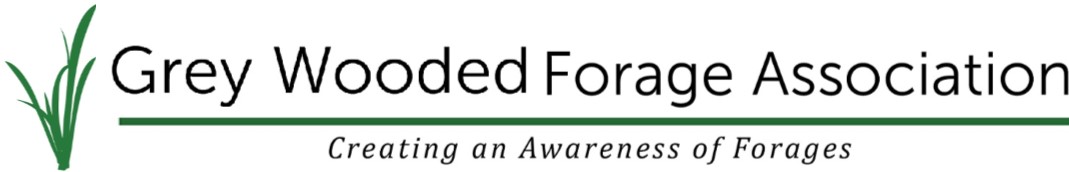 Box 1448, 5039-45 Street, Rocky Mountain House, Alberta T4T 1B1403-844-2645 | gwfa3@telus.net | greywoodedforageassociation.comCorporate Membership Application Form 2018Date:__________________Member Benefits:Digital Copy of the Blade for your own use and distributionRecognition on our website as a supporter of GWFAOne free Farm Membership for you to give away as you chooseCertificate of recognition will be given to you to display in your businessNew		RenewalCompany Name________________________________________________________Contact Name_________________________________________________________Address: _____________________________________________________________City, Prov: ____________________________________________________________Postal Code: __________________	Email: _______________________________Corporate Memberships are $100.00 and are valid for the calendar year (Jan-Dec). For inquiries please contact Ginette Boucher with the Grey Wooded Forage Association at 403-844-2645 or gwfa3@telus.net